 Nouvel(le) adhérent(e)    Renouvellement d’adhésion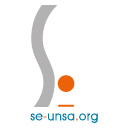 NOM		Prénom	Nom de jeune fille		Né(e) le	Adresse	Code postal    	Commune 	              N° de portable :                       E-Mail : ………………………………………………………………………………. J’accepte de recevoir par mail les infos du SE-Unsa   OUI    NONEtablissement d’exercice ( RAD si TZR) 	DISCIPLINE : 	CORPS :  Certifié     PLP            Agrégé         Bi-admissible        AE            PEGC        CE-EPS     Prof.EPS               CPE           Psy EN Eda             Psy EN Edo          Autre (préciser)……………………………………………………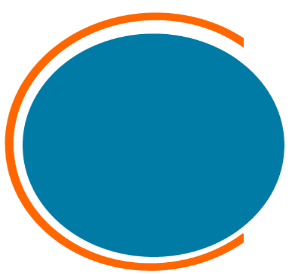 ÉCHELON : .......        Classe normale          Hors classe      Classe exceptionnelle
 Temps complet     Temps partiel : ...............%      CLM, CLD       Dispo      Congé parentalNON-TITULAIRE :  Vacataire    Contractuel·le :  Enseignant     CPE     Psy EN                               AED    AESH T1 déjà adhérent :120 € pour une réadhésion par prélèvement ou par chèqueENTREE DANS LE METIER :   Stagiaire (PLP, Agrégé etc. à cocher plus haut)   EAP     Etudiant·e      En PréproRETRAITES :  Pension < 1400 €       Pension 1400-1850 €     Pension > 1850 €  MODE DE PAIEMENT : Chèque  Renouvellement du prélèvement automatique  1ère demande de prélèvement automatique (signer le mandat SEPA 67  ou SEPA 68 et joindre un RIB pour une 1ère demande)           J’adhère au Syndicat des Enseignants-UNSA.   Date et signature : ………………………..	Les informations recueillies ne sont destinées qu’au fichier syndical. Elles peuvent donner lieu 
à l’exercice du droit d’accès, conformément à la loi  n° 78-17 du 6 janvier 1978 relative à l’Informatique, aux fichiers  et  aux libertés.Cotisations syndicales 2021-2022EchelonEchelon23344556677891011Classe normaleCertifié, COP, CPE, PLP, PEPS, PsyENCertifié, COP, CPE, PLP, PEPS, PsyENCertifié, COP, CPE, PLP, PEPS, PsyEN165168168173173179179185185195195209221236252Classe normalePour information : coût réel après crédit d’impôtPour information : coût réel après crédit d’impôtPour information : coût réel après crédit d’impôt56575758.858.860.860.8636366.366.371758085.7Classe normaleAgrégéAgrégéAgrégé187192192203203217217232232247247266284300311Classe normalePour information : coût réel après crédit d’impôtPour information : coût réel après crédit d’impôtPour information : coût réel après crédit d’impôt63.666.366.3696973.873.878.878.8848490.496.5102105.74Classe normaleBi-AdmissibleBi-AdmissibleBi-Admissible170170177177188188197197207207222238253264Classe normalePour information : coût réel après crédit d’impôtPour information : coût réel après crédit d’impôtPour information : coût réel après crédit d’impôt57.857.860.1860.186464676770.470.475.580.48689.8Classe normalePEGC, CE-EPS, AEPEGC, CE-EPS, AEPEGC, CE-EPS, AEPEGC, CE-EPS, AEPEGC, CE-EPS, AEPEGC, CE-EPS, AEPEGC, CE-EPS, AEPEGC, CE-EPS, AE151151159159166166175184195206Classe normalePour information : coût réel après crédit d’impôtPour information : coût réel après crédit d’impôtPour information : coût réel après crédit d’impôtPour information : coût réel après crédit d’impôtPour information : coût réel après crédit d’impôtPour information : coût réel après crédit d’impôtPour information : coût réel après crédit d’impôtPour information : coût réel après crédit d’impôt51.351.3545456.4456.4459.562.566.370EchelonEchelon112233445567HeA1HeA2HeA3Hors ClasseCertifié, COP, CPE, PLP, P.EPS, D CIOCertifié, COP, CPE, PLP, P.EPS, D CIOCertifié, COP, CPE, PLP, P.EPS, D CIO221221234234251251268268286286302308Hors ClassePour information : coût réel après crédit d’impôtPour information : coût réel après crédit d’impôtPour information : coût réel après crédit d’impôt75.475.479.579.585.385.3919197.297.2102.7104.7Hors ClassePEGC, CE-EPSPEGC, CE-EPSPEGC, CE-EPS175175184184195195206206233233250Hors ClassePour information : coût réel après crédit d’impôtPour information : coût réel après crédit d’impôtPour information : coût réel après crédit d’impôt59.559.562.562.566.366.3707079.279.285Hors ClasseAgrégéAgrégéAgrégé284284300300311311334347365Hors ClassePour information : coût réel après crédit d’impôtPour information : coût réel après crédit d’impôtPour information : coût réel après crédit d’impôt96.596.5102102105.8105.8113.5117.98124.1Echelon1122334455HeA’1HeA’2HeA’3HEB1HEB2HEB3Classe ExceptionnelleAgrégéAgrégéAgrégé311311334347365365380400Classe ExceptionnellePour information : coût réel après crédit d’impôtPour information : coût réel après crédit d’impôtPour information : coût réel après crédit d’impôt105.8105.8113.5117.98124.1124.1129.2136Classe ExceptionnellePE, Certifié, PsyEN, CPE, PLP, PEPSPE, Certifié, PsyEN, CPE, PLP, PEPSPE, Certifié, PsyEN, CPE, PLP, PEPS261261276276291291311311334347365Classe ExceptionnellePour information : coût réel après crédit d’impôtPour information : coût réel après crédit d’impôtPour information : coût réel après crédit d’impôt88.788.793.893.898.998.9105.8105.8113.5117.98124.1Classe ExceptionnellePEGC, CE-EPSPEGC, CE-EPSPEGC, CE-EPS233233252252268268286286302302Classe ExceptionnellePour information : coût réel après crédit d’impôtPour information : coût réel après crédit d’impôtPour information : coût réel après crédit d’impôt79.279.285.785.791.191.197.297.2102.7102.7NON TITULAIRESNON TITULAIRESNON TITULAIRESNON TITULAIRESNON TITULAIRESNON TITULAIRESNON TITULAIRESENTREE DANS LE METIERENTREE DANS LE METIERENTREE DANS LE METIERSITUATIONS PARTICULIERESSITUATIONS PARTICULIERESRETRAITESRETRAITESRETRAITESCUICUIAEDAESHContractuelContractuelContractuelContractuelEtudiant·eEAP
En PréproEtudiant·eEAP
En PréproStagiaireTemps partiel, CPADisponibilité Congé parentalPension< 1400Pension1400-1850Pension<1850CUICUIAEDAESHIndice< 380Indice< 380Indice de380 à 475Indice> 475Etudiant·eEAP
En PréproEtudiant·eEAP
En PréproStagiaireTemps partiel, CPADisponibilité Congé parentalPension< 1400Pension1400-1850Pension<1850505050100100125160414189Prorata du salaire41105130140171717333342.554.413.913.930.2613.935.744.247.6